Liste des participants :Veuillez cocher le thème de formation demandé :Les adhérents  Pack privilège  de la  C. C. I. C  2024 bénéficient  d’une Réduction de 5% Les adhérents  Pack plus et VIP de la  C. C. I. C  2024 bénéficient  d’une Réduction de 10% Les frais de formation couvrent les pauses café.  Lieu et Horaire de formation : de 8h30 à 14h30 chaque jour/ au siège de la CCIC.                                                                                                                       Signature & CachetNB :Les frais de formation bénéficient de l’avance sur la taxe de formation professionnelle.Le paiement est intégral : la CCIC est exonérée de l’impôt sur les bénéficesPaiement : au plus tard le  26 janvier 2024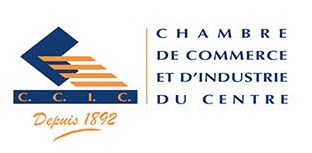 Fiche de participationDate :30 janvier & 6 février 2024 à  Sousse Les Nouvelles Dispositions Fiscales de laLoi de Finances2024 & la Liasse FiscaleDate :30 janvier & 6 février 2024 à  Sousse Nom et prénomFonctionGSME-mail……………………………………………………………………………….……………………..………………………………………………………………………….…………………………………..………………………………………………………………………….…………………………………..………ThèmeNbr de jourDateTarif/personne(TVA 19%) Je souhaite participer à :Les Nouvelles Dispositions Fiscales de la Loi de Finances 2024 & La Liasse Fiscale0230 janvier & 6 février 2024550DTHT La Loi de Finances 20240130 janvier 2024 300DTHTLa Liasse Fiscale016 février 2024 300DTHT